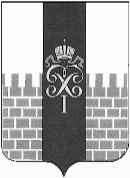 МЕСТНАЯ АДМИНИСТРАЦИЯ МУНИЦИПАЛЬНОГО ОБРАЗОВАНИЯ ГОРОД ПЕТЕРГОФ__________________________________________________________________ ПОСТАНОВЛЕНИЕ от «__»_______2019г.	 № ____«Об утверждении ведомственной целевой программы «Участие в формах, установленных законодательством Санкт-Петербурга, в мероприятиях по профилактике незаконного потребления наркотических средств и психотропных веществ, новых потенциально опасных психоактивных веществ, наркомании в Санкт-Петербурге»на 2020 год»В соответствии с Бюджетным  кодексом  РФ, Положением о бюджетном процессе в муниципальном образовании город  Петергоф, Постановлением местной администрации МО город Петергоф от 26.09.2013 № 150 «Об утверждении  Положения о Порядке разработки, реализации и оценки эффективности  муниципальных программ и о Порядке разработки и реализации ведомственных целевых программ и планов по непрограммным расходам местного бюджета МО город Петергоф», местная администрация муниципального образования город Петергоф   	ПОСТАНОВЛЯЕТ:           1. Утвердитьведомственную целевой программу «Участие в формах установленных законодательством Санкт-Петербурга в мероприятиях по профилактике незаконного потребления наркотических средств и психотропных веществ, новых потенциально опасных психоактивных веществ, наркомании в Санкт-Петербурге»на 2020 год согласно Приложению  к настоящему Постановлению.2.  Настоящее Постановление  вступает в силу с даты  официального опубликования.              3. Контроль заисполнением настоящего Постановления оставляю за собой. И.о. главы местной администрации            муниципального образования  город Петергоф                                                                                Т.С. ЕгороваВедомственная целевая программа   «Участие в формах, установленных законодательством Санкт-Петербурга, в мероприятиях по профилактике незаконного потребления наркотических средств и психотропных веществ, новых потенциально опасных психоактивных веществ, наркомании в Санкт-Петербурге» на 2020 год1.  Наименование вопроса местного значения: Участие в формах, установленных законодательством Санкт-Петербурга, в мероприятиях по профилактике незаконного потребления наркотических средств и психотропных веществ, новых потенциально опасных психоактивных веществ, наркомании в Санкт-Петербурге         2. Цель программы и задачи программы:- обеспечение условий для снижения роста употребления наркотических средств и психотропных веществ среди населения (подростки, молодежь) и привлечение населения(подростки, молодежь)  МО г. Петергоф к здоровому образу жизни.- развитие системы информирования населения(подростки, молодежь), обеспечивающей предупреждение и снижение спроса на наркотические средства и психотропные вещества;- профилактика противоправного поведения несовершеннолетних, связанного с употреблением наркотических средств и психотропных веществ;- формирование в обществе негативного отношения к потреблению наркотических средств и психотропных веществ, пропаганда через средства массовой информации преимуществ здорового образа жизни.    3. Заказчик программы (ответственный исполнитель):                                                                                          Местная администрация муниципального образования город Петергоф (административно-хозяйственный отдел).     4. Ожидаемые конечные результаты реализации целевой программы: - Информирование жителей МО г. Петергоф в области  профилактики незаконного потребления наркотических средств, посредством  изготовления и размещения плакатов на 450 информационных  стендах многоквартирных домов, расположенных на территории МО г. Петергоф - не менее 9000 жителей-информирование жителей МО г. Петергоф в области  профилактики незаконного потребления наркотических средств, посредством  размещения информации в официальном периодическом издании МО г. Петергоф газете «Муниципальная перспектива», на официальном сайте муниципального образования город Петергоф в сети ИНТЕРНЕТ: www.mo-petergof.spb.ruив группеhttps://vk.com/public124512539-  12 публикаций  - не менее 28000 жителей5. Сроки реализации целевой программы: 1-4 квартал 2020 года6. Перечень мероприятий целевой программы, ожидаемые конечные результаты реализации и необходимый объём финансирования:Приложение          к Постановлению местной администрациимуниципального образования г. Петергофот  ______.2019 г. №____Утверждено И.о. главы МА  МО г. Петергоф_______________Т.С. Егорова «__»  ___.2019г.№п/пНаименование мероприятияОжидаемые конечные результатыОжидаемые конечные результатыСрок исполнения мероприятияНеобходимый объём финансирования(тыс. руб.)№п/пНаименование мероприятияЕдиница измере -нияКол-воСрок исполнения мероприятияНеобходимый объём финансирования(тыс. руб.)1.Информационное обеспечение жителей МО г. Петергоф в области  профилактики незаконного потребления наркотических средств, посредством  изготовления и размещения плакатов на информационных стендах многоквартирных домов, расположенных на территории МО г. Петергоф жителейШт.90004501-2 кварталы2020 г.95,02.Информационное обеспечение жителей МО г. Петергоф в области  профилактики незаконного потребления наркотических средств, посредством  размещения информации в официальном периодическом издании МО г. Петергоф газете «Муниципальная перспектива», на официальном сайте муниципального образования город Петергоф в сети ИНТЕРНЕТ: www.mo-petergof.spb.ruив группеhttps://vk.com/public124512539публикаций12   1-4 кварталы2020 г.без финансированияИТОГО:100,0 